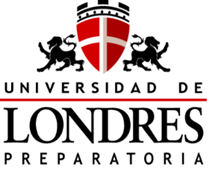 ¿Qué es la ética? ¿Qué es la moral?¿Qué filósofo fue el primero en vincular el mal con la ignorancia?Dentro de los elementos básicos de la ética socrática, define los siguiente, ¿cuál es la relación entre virtud y conocimiento, vicio e ignorancia, conocimiento y ética, el contenido y el sentido del oráculo de Delfos?– ¿Para Sócrates es peor cometer una injusticia o padecerla? Explica brevemente por qué ¿Qué es el intelectualismo ético? ¿Cómo definirías la mayéutica? ¿Con qué filósofo la relacionarías?¿Cuál es la virtud principal que es tematizada en el diálogo platónico de la República? ¿Qué es la virtud para Aristóteles?¿Cómo se llega a la felicidad según Aristóteles?Explica brevemente el tema de “El imperio de lo efímero” de Lipovetsky. ¿Qué es un silogismo? ¿Qué es la eudemonía? Explica el imperativo categórico de Kant ¿Qué filósofo sostiene que la persona en un fin en sí mismo? Explica brevemente esta afirmación. ¿Cuál es la crítica de Marx a la ética burguesa? Explica el existencialismo de Sartre. ¿Cuáles son las condiciones para un buen diálogo según Habermas?Explica brevemente el relativismo moral y el realismo moral de David Ross.¿Qué diferencia principal hay entre un acto moral y un acto de la naturaleza?¿Cuáles son los elementos constitutivos del acto moral?¿Cuál es la diferencia entre autonomía y heteronomía?¿Cuál es el origen etimológico de la palabra libertad?¿Qué fue la escuela de Frankfurt? ¿Cuál era su filosofía? ¿Cuáles fueron sus principales representantes?Explica los tres tipos de intencionalidad (racional, emocional y ontológica) y nombra a sus principales representantes¿Qué es la axiología?¿Qué es un valor?¿Qué es una jerarquía de los valores?¿Qué diferencia hay ente objetivismo y subjetivismo?¿Qué diferencia hay entre universalismo y relativismo?¿Cuáles son las características de los valores?¿Qué son los principios morales?¿Qué es un paradigma?¿Qué es el personalismo y cuál es su máximo exponente?¿Cuál es la diferencia entre responsabilidad y deber?¿Qué diferencia hay entre xenofobia y aporofobia? Explica brevemente las características de la globalización¿Qué diferencia hay entre globalización y capitalismo?Explica brevemente el multiculturalismo de Will Kymlicka y Charles Taylor.¿Por qué se puede afirmar que México es un país con una gran multiculturalidad?UNIVERSIDAD NACIONAL AUTÓNOMA DE MÉXICO  Año Lectivo:20-21Universidad de Londres-Preparatoria     Clave: 1244   Asignatura: ___________Ética________________     Clave:__1512_____   Guía de estudio        Fecha: __________Alumno:                                                ______  _______   _____________________________Prof. Titular: __José Manuel Carrasco Jiménez___      # Exp. UNAM:18009857